RECLAMO AVVERSO GRADUATORIA INTERNAAL DIRIGENTE SCOLASTICO              DELL'I.C. “Leonardo da Vinci”               84062 Olevano s/T -SAOggetto:	 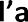 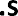 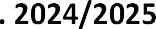 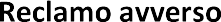 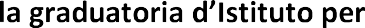 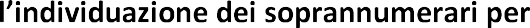 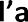 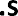 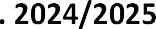 Il/La sottoscritto/a			nato/a a   	 il	residente a	in via/piazza  	 		, in qualità di: Personale ATA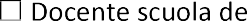 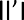 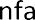 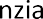 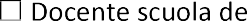 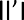 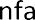 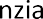 Docente Scuola PrimariaDocente Scuola Secondaria di I GradoIn servizio presso l’I. C. “Leonardo da Vinci” presa visione della graduatoria interna per l’individuazione dei soprannumerari pubblicata sul sito web istituzionale propone reclamo avverso la suddetta graduatoria per i seguenti motiviPertanto, per i motivi sopra esposti, il/la sottoscritto/a chiede la rettifica della graduatoria interna di Istituto e di essere reintegrato/a nei propri diritti con la corretta collocazione spettante nella graduatoria di Istituto sopra indicata.Pertanto, per i motivi sopra esposti, il/la sottoscritto/a chiede la re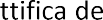 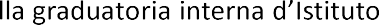 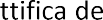 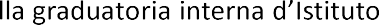 e di essere reintegrato/a nei propri diritti con la corretta collocazione spettante nella graduatoria di Istituto sopra indicata.Olevano s/T, lì _________	Firma  	